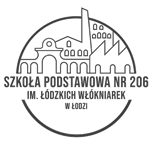 	Szkoła Podstawowa nr 206
im. Łódzkich Włókniarek w ŁodziKlasa 2b 					sala:4				wychowawca: Justyna Kubas-KlemczakGodz.Nr lekcjiPoniedziałekWtorekŚroda CzwartekPiątek7.35–8.2008.30-9.151ed. wczesnoszkolnaed. wczesnoszkolna9.25-10.102ed. wczesnoszkolnaed. wczesnoszkolnawych. fizyczne10.20-11.053wych. fizyczneed. wczesnoszkolnaed. wczesnoszkolnajęz. angielski11.15-12.004ed. wczesnoszkolnaed. wczesnoszkolnaed. informatycznaed. wczesnoszkolnajęz. angielski12.20-13.055ed. wczesnoszkolnawych. fizycznereligiaed. wczesnoszkolnaed. wczesnoszkolna13.25-14.106religiaed. wczesnoszkolnaed. wczesnoszkolna14.20-15.05715.15-16.008etyka16.10-16.559